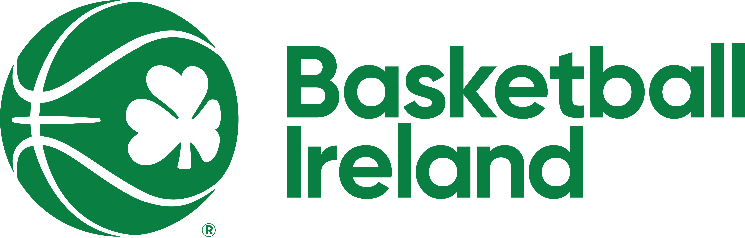 Basketball Ireland President Nomination Form Name: 	Address: 	Telephone: 	I 	would like to formally put myself forward as a nominee to be a Basketball Ireland President for the term 2024 - 2026. The election of Basketball Ireland President will be held at the 2024 Basketball Ireland AGM, which takes place at National Basketball Arena, Tymon Park, Tallaght, Dublin 24, at 11am on May 25th.The three Basketball Ireland members to nominate me are as follows:Candidate Signature:Date:CANDIDATE NOTE: Once this form is completed it should be emailed for the attention of Basketball Ireland CEO, John Feehan, to AGM2024@ireland.basketball, using the subject title ‘President Nomination’. Alternatively completed forms can be posted to Basketball Ireland, National Basketball Arena, Tymon Park, Dublin 24, marked for the attention of CEO, John Feehan, and should be received no later than 5pm, 12th April 2024.Member NameMember AddressMember EmailMember TelephoneNumber123